”Minute by minute, day by day” (Leahy, Lyon, Thompson & Wiliam, 2005)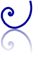 Deltagande lärare: ………………………………………………………………………………….1. Vad ska i pröva och utvärdera?2. Varför kan denna ”teknik” vara lämplig just detta? Finns det aspekter vi bör vara ”vaksamma” på?3.  Vilken förändring tänker vi oss att det ni prövar ska leda till?4. Vad ska vi göra mindre av före/på/efter lektionen, när vi prövar detta?5. Vem av oss håller i lektionen? Vem observerar? Tidpunkt då momentet genomförs? Filmas?6. Tidpunkt för utvärdering? Vad ska vi lyfta fram till kollegorna?